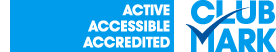 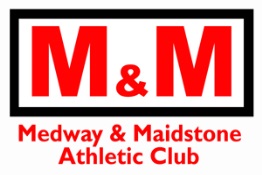 MEDWAY AND  ATHLETIC CLUB MEMBERSHIP RENEWAL 2017Membership subscriptions are due from 1st JANUARY 2017 and should be sent or handed to the Membership Secretary as soon as possible with a completed membership form.Gloria Clements, 56 Peregrine Drive, Sittingbourne, ME10 4UGAll athletes whose membership is fully paid will be expected to compete for the club and be able to use the track facilities at training sessions; non-competing athletes will be asked to pay an extra fee for training only.Qualified active Club Coaches & Officials are allowed 1 free membership per year (for themselves or a child) but still need to pay £14 EA fee Any queries contact Membership Secretary on mandmacmemberships@gmail.com 							 				  TICKAmount enclosed £……………. cash/cheque (made payable to Medway & Maidstone A.C.)       Cheque no…………………………. ________________________________________________________________________ To ensure that we have the correct details for you.  Please complete this form IN FULL (please write clearly) 				If you are under 16 please ask your parents or guardian to sign the form before it is returned. We will also use this information to ensure that you are kept informed about club events.PERSONAL DETAILSName: ………………………………………………………………….......................................................Address: …………………………………………………………..............................................................Post Code: …………………………………………………Date of Birth.………………………………….Home tel................................................	Mobile  number.............................................................E-mail address: ………………………………………………………………………………….....................Note: If you are under 16 your e-mail address should be that of a parent or guardian.  It will be used to send you club news-letters and information.TRAINING AND COACHING DETAILS:Name of coach:...........................................		Training Venue,,,,,,,,,,,,,,,,,,,,,,,,,,,,,,,,,,,,,,,,,,,	School or university:.............................................................................................................................Preferred events:..................................................................................................................................MEDICAL INFORMATION   (This section MUST be completed).Do you or does your son/daughter have any medical condition of which our coaches/team managers or junior co-ordinator(if applicable) should be aware of (e.g. epilepsy, asthma, diabetes, etc.)?	Yes				No                    please tick as appropriateIf “Yes” please give details: ...........................................................................................................................................................................................................................................................................EMERGENCY CONTACT DETAILS - To be completed by Parent/Guardian if under 16Please insert the information below to indicate the person(s) who should be contacted in case of incident/accident.Contact name (e.g. parent/guardian/partner), ....................................................................................Emergency contact number: ..............................................................................................................This section is only applicable if you are the parent/guardian of a club member under 16).By returning this completed form, I agree to the son/daughter/child in my care taking part in the activities of the club. I understand that I will be kept informed of these activities - e.g. timing and transport details.I understand that in the event of injury or illness all reasonable steps will be taken to contact me, and to deal with that injury/illness appropriately.Name of parent/guardian:...............................................................................................................Date: ……………………………………………..Signature of parent/guardian:.........................................................................................................VOLUNTEERSAll those who run the Club, Coach, Officiate, Team Managers etc. are all unpaid volunteers.  Without volunteers, the Club could not survive.  For example, the club is currently desperately short of ‘assistant officials’.  So if you or your child are enjoying your/their time with the Club, why not give something back – your time.Please indicate which you would be willing to help withAssistant Coach					Assistant Official		Administration						Refreshments			Team Manager			        			Committee Member			Other Expertise that could be useful:(please specify): ………………………………………........................................................................................Code of Conduct for Athletes and ParentsThe Codes of Conduct for Athletes and Parents can be found in sections 4 and 5 of the Welcome Pack on the home page of the Medway & Maidstone Athletics Club  http://www.mandmac.org/index.html I have read, understood and agree to abide by the code of conduct for athletes and code of conduct for parents (if applicable).  I agree to abide by the rules and regulations as laid down by the club constitution.Signature of athlete …………………………………………………………  Date:………………………………….(or parent/guardian if under 16)Senior Membership Fee (Includes £14 EA Fee)£90Junior (U18 on 1st Sept) Membership Fee (Includes £14 EA Fee)  Deduct £14 if DOB is after 31.08.2006£80Family Membership Fee (three or more family members must include 1 adult).  Add £14 for each competitor (EA Fee).£150University Student£30No Track Use  for those not using club facilities£45Use of facilities – Training only£100Second Claim MembersOn requestRoad Runners£25